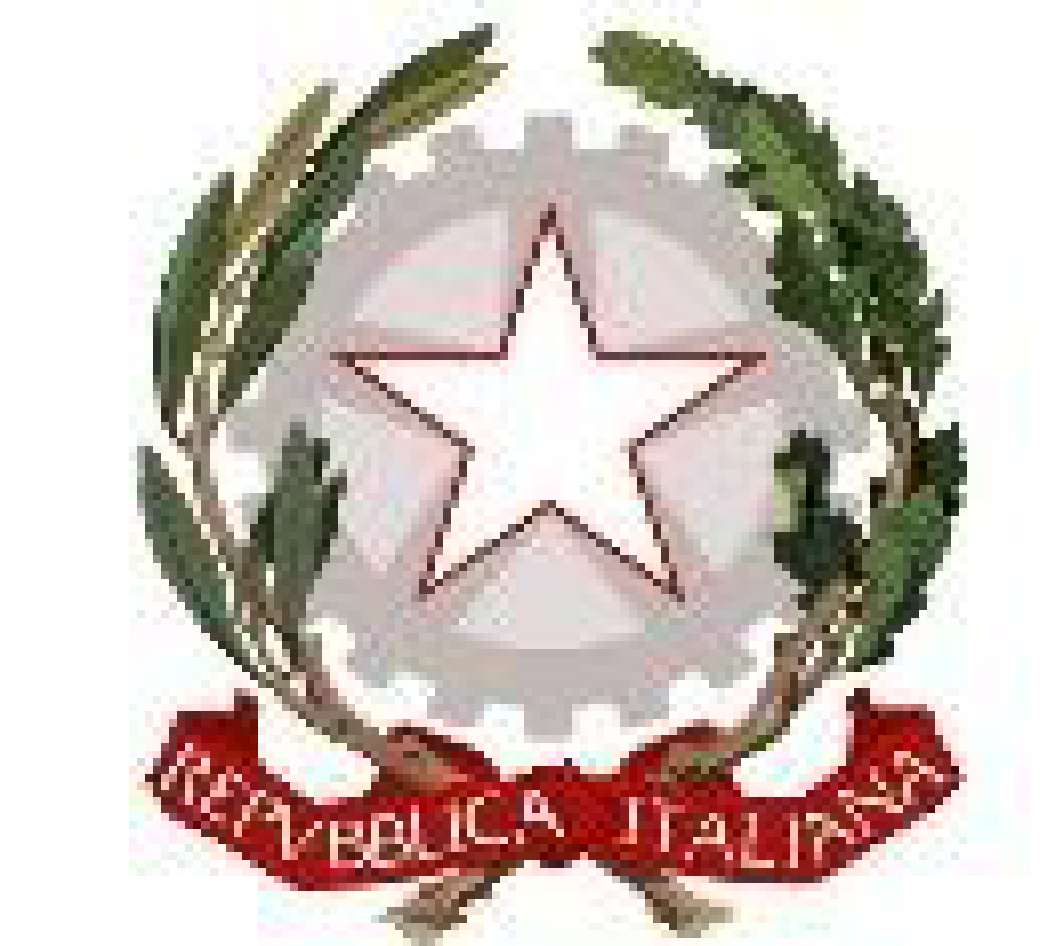 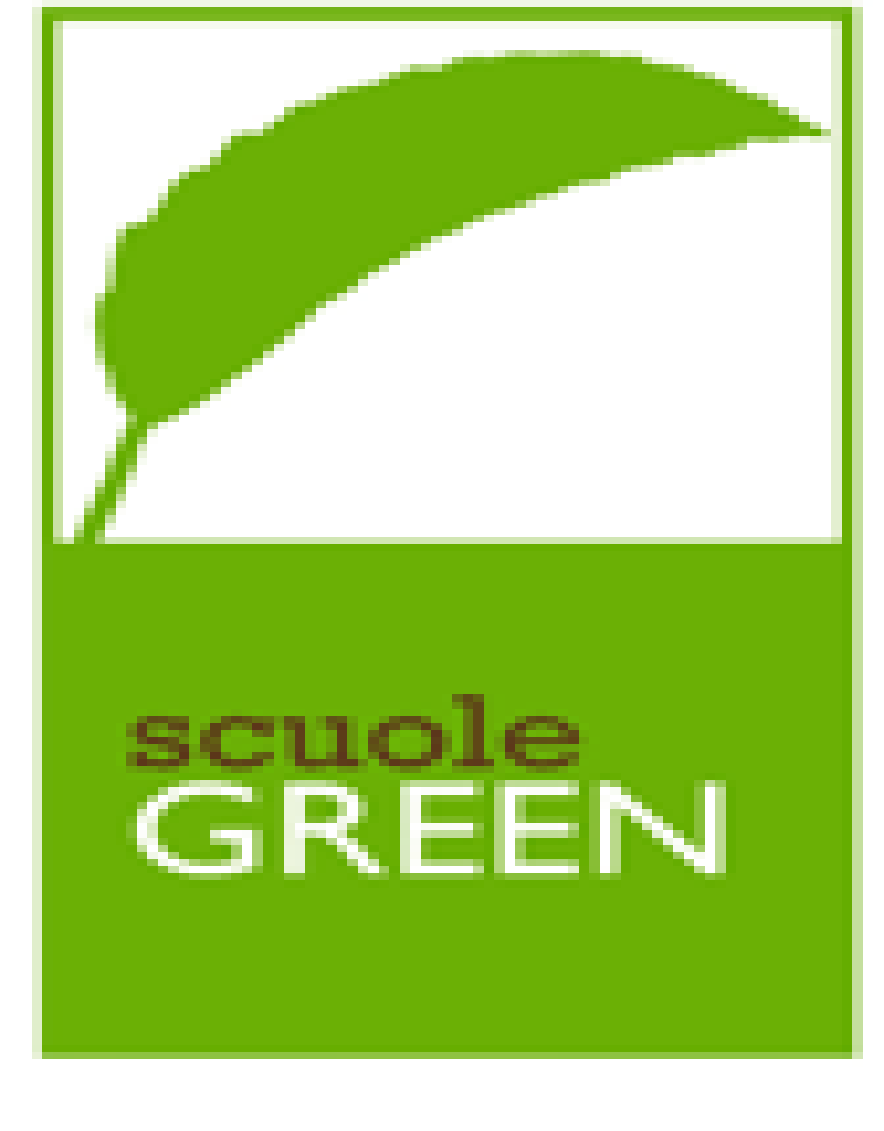 ISTITUTO COMPRENSIVO N. 19 BOLOGNACodice Meccanografico: BOIC87800G   Codice Fiscale: 91357350379Sede legale: Via d'Azeglio n. 82, 40123 Bologna Tel. 051/584082 - 051/330374 - e-mail:  boic87800g@istruzione.it - PEC: boic87800g@pec.istruzione.itSito web: www.ic19bologna.edu.it     -Codice Univoco per la fatturazione elettronica: UF8F2Z - Scuola dell’Infanzia e Primaria “I.O.R.”, via G. C. Pupilli n. 1, 40136 Bologna - Tel. 051/6366132               Scuola Primaria “Adele Cremonini-Ongaro”, Via Bellombra n. 28, 40136 Bologna - Tel.051/585828Scuola Primaria “Mario Longhena”, Via di Casaglia n.41, 40135 Bologna - Tel. 051/6143644Scuola Secondaria di I grado “Lavinia Fontana”:  sede Via D'Azeglio n. 82, - Tel. 051/582283  PIANO DIDATTICO  PERSONALIZZATO  DEL DOCENTE PER ALUNNI NON ITALOFONI O CON NECESSITA' DI SUPPORTO LINGUISTICO PER LO STUDIOMODELLO 2PLESSO............................................              ANNO SCOLASTICO …................................DOCENTE........................................................................CLASSE ……….DISCIPLINA: ……………………………………………………………………………….- COGNOME  E NOME DELL'ALUNNO/A: ....................................................................................- NAZIONALITA’: ....................................................................................................- DATA DI ARRIVO IN ITALIA E NELLA SCUOLA.................................................COMPETENZE SPECIFICHE DELLA DISCIPLINA	In seguito ad una prima fase di osservazione e di verifica delle competenze specifiche di disciplinasi è stabilito che l’alunno/apertantoseguirà il programma della classenon seguirà il programma della classePoiché l’alunno/a non è in grado di seguire la programmazione di classe, svolgerà il suddetto programma. Tale programmazione è suscettibile di modifiche in itinere in base alle risposte dell’alunno:CONTENUTI.............................................................................................................................................................................................................................................................................................................................................................................................................................................................................................OBIETTIVI MINIMI............................................................................................................................................................................................................................................................................................................................................................................................................................................................................................................................................................................................................................................................MODALITA’ DIDATTICHERiduzione dei programmi agli obiettivi e ai saperi minimi Riduzione degli argomentiSemplificazione delle consegne Semplificazione di testi Uso dei supporti multimedialiTIPO DI VERIFICHESospensione temporanea della valutazioneProve ridotte di numeroProve differenziateProve semplificateVALUTAZIONELa valutazione terrà conto dei seguenti indicatori:- livello iniziale di partenza- risultati ottenuti nell’apprendimento dell’italiano L2 e/o nelle azioni di sostegno programmate- risultati ottenuti nei percorsi disciplinari programmati- motivazione, partecipazione, impegno- osservazione dei progressi effettuati nell’apprendimento1. La scheda di valutazione del I quadrimestreA seconda della data di arrivo dell’alunno  e delle informazioni raccolte sulle sue abilità e conoscenze scolastiche, negli spazi riservati alle discipline o ambiti disciplinari possono essere scritte formule del tipo:a. La valutazione viene rinviata in quanto l’alunno si trova nella prima fase di   alfabetizzazione in lingua italiana. Si può eventualmente riportare la data di arrivo in Italia o di iscrizione alla scuola italiana.b. La valutazione espressa si riferisce al piano di studi personalizzato, in quanto l’alunno si trova nella fase di alfabetizzazione in lingua italiana.Questa dicitura potrebbe essere utilizzata quando l’alunno partecipa  parzialmente alle attività didattiche previste per i diversi ambiti disciplinari.Si dovrebbe, comunque, tendere a esprimere una valutazione in ogni ambito.2. La valutazione di fine annoTale valutazione è la base per il passaggio o meno alla classe successiva e dunque deve essere formulata.Se gli alunni sono iscritti a scuola solo da qualche mese si può utilizzare la formula come sopra: La valutazione espressa si riferisce al piano di studi personalizzato in quanto l’alunno, arrivato in Italia il... si trova nella fase di alfabetizzazione in lingua italiana.3. Le prove degli esami di licenzaÈ opportuno proporre prove a ventaglio o a gradini che individuino il livello della sufficienza e i livelli successivi; oppure si possono dare prove, in particolare per la lingua italiana, di contenuto ampio in modo che ogni alunno sia in grado di trovare la modalità di elaborazione più adeguata alle sue competenze.Data …..............................................                 Firma del docente …...............................................Traccia colloquio con genitori stranieri di alunni neo-arrivatiScheda per la raccolta delle informazioni biografiche e scolastiche degli alunni neo-arrivatidata di compilazione della scheda:a cura di : classe di inserimento: Nome dell’alunno......................................................					Sesso.......................................Paese di provenienza......................................					città / regione..................................................data di nascita.................................................in Italia dal ….................................................iscritto nella scuola italiana dal ….......................................lingua ufficiale del Paese di provenienza..................................nome e cognome del padre.......................................................................................in Italia dal...............................................					parla italiano?..........................................nome e cognome della madre....................................................................................in Italia dal..............................................							parla italiano?.........................................indirizzo attuale (situazione abitativa).......................................................................1) Lingue utilizzate - compresi eventuali dialetti locali privi di scrittura (annotare per ciascuna lingua se si tratta di una conoscenza attiva o passiva,  dove e da chi viene utilizzata) 2) Percorso scolastico precedente (comprendendo anche eventuale percorso svolto in Italia, indicare le date) 3) L’alunno è andato incontro ad interruzioni nel percorso scolastico?4) Nome ed età dei fratelli e delle sorelle 5) Quali sono i documenti disponibili in italiano o rilasciati nel paese d’origine o dal consolato?6) Indicare le prove svolte e gli strumenti di osservazione utlizzati per la rilevazione delle competenze in L2 e scolastiche:7) Descrivere il livello di competenza della lingua italiana orale8) Descrivere il livello di competenza della lingua italiana scritta 9) Indicare le competenze scolastiche, indipendenti dalla conoscenza dell’italiano L2 (ad es. sa svolgere le 4 operazioni, sa orientarsi sulla carta geografica, sa orientarsi all’interno delle macro-sequenze storiche, ecc.):GRIGLIA PER LA VALUTAZIONE DELLE COMPETENZE D’INGRESSO E IN ITINERE(da utilizzare entro il primo mese e successivamente per valutare i progressi tramite prove e/o osservazioni, anche con l’aiuto di un mediatore linguistico se necessario)COMPETENZE/ CONOSCENZEOTTIMO BUONOSUFFICIENTEINSUFFICIENTEQuando è arrivato il ragazzo in Italia? Quando è arrivata la famiglia (insieme o madre e padre separatamente?)Quale lingua il ragazzo ha appreso per prima?Quale lingua si parla adesso in famiglia?Quale lingua parla il ragazzo con i fratelli/sorelle?Quanti anni di scuola ha frequentato al paese di origine?Ha già frequentato la scuola in Italia?Ha quaderni, libri della scuola frequentata precedentemente?Ha attestati, certificazioni del precedente corso di studi? (questi documenti potrebbero essere letti con la collaborazione del mediatore culturale o di un interprete)In quale lingua ha studiato le diverse materie nel paese di origine?Ha frequentato la scuola senza interruzioni? Il ragazzo sa leggere e/o scrivere nella sua lingua madre?A che età ha iniziato a leggere?Durante le esperienze scolastiche  precedenti  ha dimostrato un interesse particolare verso qualche materia?Ha dimostrato difficoltà particolari?Parla l'italiano?Dove ha imparato l'italiano? A scuola o attraverso amici e/o conoscenti?Ha l'opportunità di parlare l'italiano con amici e/o conoscenti? ______________________________________________________________________________________________________________________________________________________________________________________________________________________ _____________________________________________________________________________ ____________________________________________________________________________________________________________________________________________________________________________________________________________________________________________________________________________________________________________________________________________________________________________________________________________________________________________________________________________________________________________________________________________________________________________________________________________________________________________________________________________________________________________________________________________________________________________________________________________________________________________________________________________________________________________________________________________________________________________________________________________________________________Livello di competenza (minimo 1 – massimo 3)Livello di competenza (minimo 1 – massimo 3)Livello di competenza (minimo 1 – massimo 3)Area di osservazione123LINGUA ORALERiconosce e riproduce paroleRipete frasi affermative brevi e sempliciRipete frasi interrogative brevi e sempliciComprende ciò che gli/le dicono i compagni e gli insegnantiSalutaUsa formule per presentarsiComprende e utilizza i riferimenti spazialiComprende e utilizza i riferimenti temporaliRiferisce fatti relativi alla propria esperienzaLETTURA E COMPRENSIONERiconosce indici e segnali (maiuscolo, punteggiatura, titoli, accenti ecc…)Riconosce, legge e comprende paroleLegge e comprende frasi sempliciLegge e comprende brevi testiSa rispondere a domande sul testoLINGUA SCRITTARiconosce e copia scritture in caratteri diversiScrive in stampatelloScrive in corsivoRispetta l’organizzazione spazialeUsa il maiuscolo, se necessarioScrive parole sotto dettaturaScrive frasi sotto dettaturaUsa la punteggiaturaScrive una didascalia per un disegno o un’immagineScrive un testo semplice on situazione di comunicazione realeUSO DELLE STRUTTUREUsa il presente dei verbiUsa il passato dei verbiUsa il futuro dei verbiAccorda soggetto e verboSa concordare le parole (articolo-nome-aggettivo)AREA GRAFICO ESPRESSIVAHa familiarità col tratto graficoSi orienta nello spazio della paginaRappresenta lo schema corporeoEsprime i propri vissuti graficamenteAREA LOGICO-MATEMATICAConosce il numero (lettura e scrittura)Conosce il valore posizionale delle cifre Possiede abilità di calcolo a mente e scritteConfronta e ordina i numeriRiconosce e risolve problemi logico/matematiciSa il usare il computer